TOUT DOSSIER INCOMPLET NE SERA PAS TRAITÉ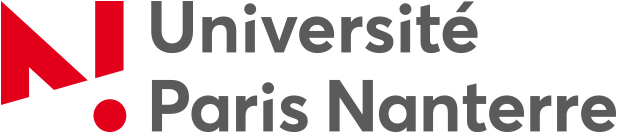 Document à retourner après vérification du service demandant à la DFC – Agence Comptable Mail : dfc.tiers@u-paris10.frDemandé le  . . / . . / 20 . . .  Document à retourner après vérification du service demandant à la DFC – Agence Comptable Mail : dfc.tiers@u-paris10.frDemandé le  . . / . . / 20 . . .  Document à retourner après vérification du service demandant à la DFC – Agence Comptable Mail : dfc.tiers@u-paris10.frDemandé le  . . / . . / 20 . . .  Fiche navette de demande de création ou modification d’un AGENT (MISSIONNAIRE)Fiche navette de demande de création ou modification d’un AGENT (MISSIONNAIRE)Fiche navette de demande de création ou modification d’un AGENT (MISSIONNAIRE)Fiche navette de demande de création ou modification d’un AGENT (MISSIONNAIRE)                 VISA OBLIGATOIRE DE LA COMPOSANTE                               VISA OBLIGATOIRE DE LA COMPOSANTE                               VISA OBLIGATOIRE DE LA COMPOSANTE                               VISA OBLIGATOIRE DE LA COMPOSANTE               Création   ou    Modification                                  Nom-prénom du gestionnaire* :    TRIPET Isabelle     Modification portant sur (ex. RIB)* :Coordonnées - Service/Tél/Fax et Mail* : Société :  UPO     BDIC Création   ou    Modification                                  Nom-prénom du gestionnaire* :    TRIPET Isabelle     Modification portant sur (ex. RIB)* :Coordonnées - Service/Tél/Fax et Mail* : Société :  UPO     BDIC Création   ou    Modification                                  Nom-prénom du gestionnaire* :    TRIPET Isabelle     Modification portant sur (ex. RIB)* :Coordonnées - Service/Tél/Fax et Mail* : Société :  UPO     BDICSignature obligatoire du responsable de la composante INFORMATIONS PERSONNELLESINFORMATIONS PERSONNELLESINFORMATIONS PERSONNELLESINFORMATIONS PERSONNELLES Titre de civilité :    Mme     M NOM :                                                                 Prénom :  NOM de jeune fille :                                            Nationalité :  N° Sécurité Sociale*     /       /       /      /       /       /      (joindre un justificatif faisant apparaître le n°) Date de naissance* (jour/mois/année) :                         Ville/département de naissance :  Pays de naissance* :  Titre de civilité :    Mme     M NOM :                                                                 Prénom :  NOM de jeune fille :                                            Nationalité :  N° Sécurité Sociale*     /       /       /      /       /       /      (joindre un justificatif faisant apparaître le n°) Date de naissance* (jour/mois/année) :                         Ville/département de naissance :  Pays de naissance* :  Titre de civilité :    Mme     M NOM :                                                                 Prénom :  NOM de jeune fille :                                            Nationalité :  N° Sécurité Sociale*     /       /       /      /       /       /      (joindre un justificatif faisant apparaître le n°) Date de naissance* (jour/mois/année) :                         Ville/département de naissance :  Pays de naissance* :  Titre de civilité :    Mme     M NOM :                                                                 Prénom :  NOM de jeune fille :                                            Nationalité :  N° Sécurité Sociale*     /       /       /      /       /       /      (joindre un justificatif faisant apparaître le n°) Date de naissance* (jour/mois/année) :                         Ville/département de naissance :  Pays de naissance* : ADRESSES : Les 2 adresses sont obligatoiresADRESSES : Les 2 adresses sont obligatoiresADRESSES : Les 2 adresses sont obligatoiresADRESSES : Les 2 adresses sont obligatoiresRésidence personnelle* : N°:            Type de voie : Nom de voie : CP :               Ville :Pays :	Résidence personnelle* : N°:            Type de voie : Nom de voie : CP :               Ville :Pays :	Résidence administrative* (lieu d’affectation) : Etablissement : N°:            Type de voie : Nom de voie :BP :               Lieu dit : CP :               Ville : Pays : Résidence administrative* (lieu d’affectation) : Etablissement : N°:            Type de voie : Nom de voie :BP :               Lieu dit : CP :               Ville : Pays : 